Консультация для родителей: «Воспитание у детей чувства собственного достоинства, уважения к себе и окружающим» Ребёнок — зеркало семьи; как в капле воды отражается солнце, так в детях отражается нравственная чистота матери и отца. В.А. Сухомлинский, 1918-1970   Развитие чувства уважения к себе является одной их основных задач при воспитании ребенка. Уважать и любить себя очень важно, поэтому ребенок должен научиться этому с самого раннего возраста. Именно на этапе формирования личности, который проходит в первые годы жизни, нужно заложить в сознание малыша чувство собственного достоинства. Основа чувства самоуважения закладывается еще в детстве, а развивать его мы способны всю свою жизнь.  Основными факторами, влияющими на развития чувства уважения к самому себе, являются влияние родителей (их отношение к ребенку и уважение его личности), влияние друзей и различных социальных групп, в которых находится человек (положительный опыт поднимает самооценку, а негативный - ее понижает).   Очень важно, чтобы в дошкольном возрасте ребёнок испытывал максимум положительных эмоций. Положительные эмоции: радость, уверенность в своих силах, благотворно сказываются на жизнедеятельность всего организма ребёнка. Очень многое зависит от взрослых людей, людей, которые сопровождают малыша, начиная ещё с дошкольного возраста, чувства детей необходимо воспитывать! Невоспитанность, неразвитость может привести к тому, что вырастет личность убогая, ничем не интересующаяся, бездушная.  Очень часто родители, выражая жалобы на непослушание своего ребенка, пользуются выражением: «Сколько тебе не говори – все без толку». Многие родители думают, что ребенка можно воспитать словами. Разве слово является главным средством воспитания? В воспитании ребенка важна сначала любовь и забота к ребенку, затем – личный пример родителей, и только потом — слова взрослого. Иногда родители удивляются, откуда у ребенка появляются дурные привычки. Взрослые начинают винить всех, кто окружает их малыша. Личный пример родителей является самым главным методом воспитания. С первых дней жизни ребенок впитывает то, что видит вокруг себя. Когда взрослые совершают правильные поступки, детям не надо говорить о них, они впитывают все хорошее без дополнительной информации     Детям нужно давать возможность научиться самостоятельно разбираться в конфликтах, но при этом держать эту ситуацию под контролем, чтобы успокоить, вовремя вмешаться и помочь. Мы взрослые должны уметь контролировать   свои слова и поступки, особенно когда речь идёт о детях. Нельзя способствовать проявлению озлобленности у наказанного ребёнка или чувства превосходства у других детей!  Дети чутко реагируют на проявление доброжелательности, они все разные: есть шумные, активные, подвижные, конечно так хорошо, когда все дети послушные-нет никаких проблем. Нам всем необходимо видеть в ребёнке личность, уважать эту личность, учить быть честным, добрым, справедливым, показывая и уча его своим примером, и тогда у этой личности появится чувство собственного достоинства, он научится уважать себя и окружающих его людей!       Подготовил: воспитатель Господарова А.М.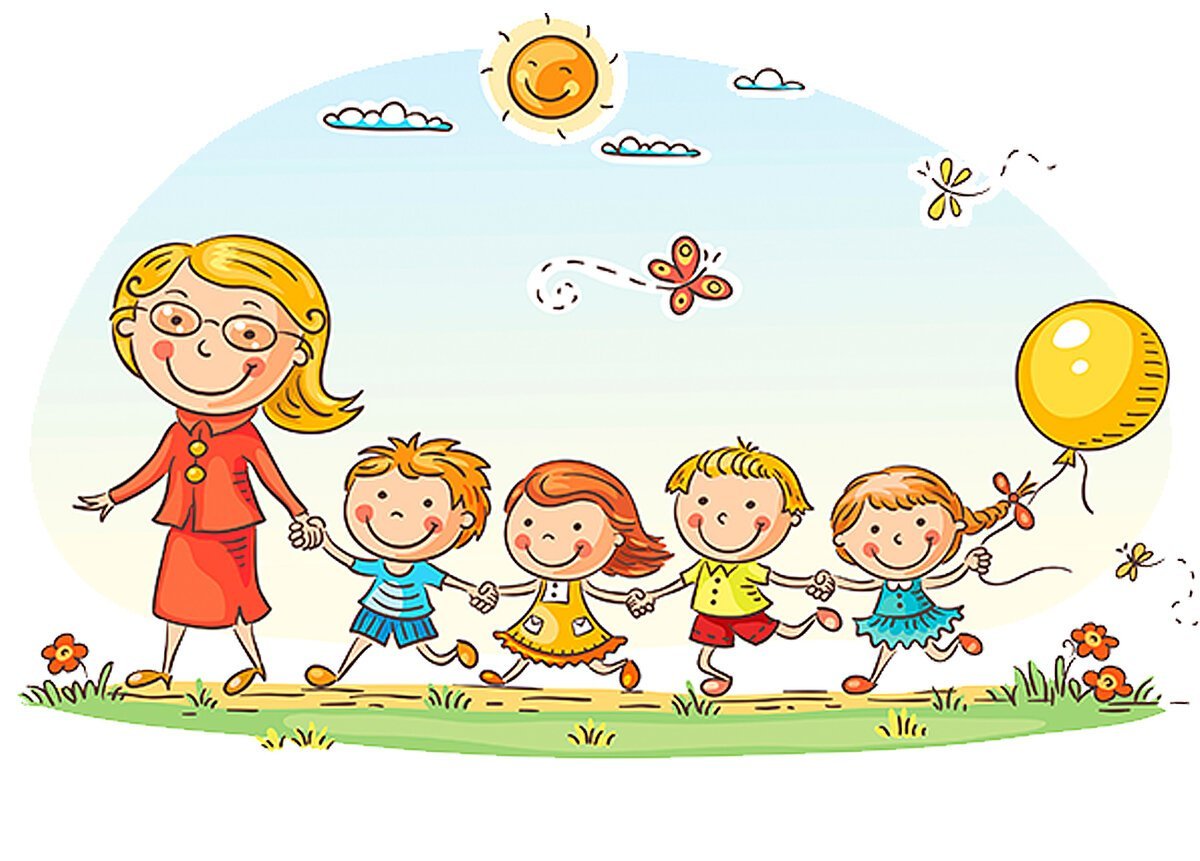 